РОССИЙСКАЯ  ФЕДЕРАЦИЯ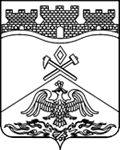 РОСТОВСКАЯ ОБЛАСТЬмуниципальное бюджетное общеобразовательное учреждениег.Шахты Ростовской области«Средняя общеобразовательная школа №50»346536, Ростовская область, г. Шахты, ул. Паустовского, 2-а,  тел: (8636) 288-666,   е-mail: school50@shakhty-edu.ru  РАБОЧАЯ ПРОГРАММАПО ВНЕУРОЧНОЙ ДЕЯТЕЛЬНОСТИНаименование программы ______Занимательная математика____ Направление общеинтеллектуальное _______________Уровень общего образования (класс) ________________________________ начальное общее 1 а класс(начальное общее, основное общее, среднее общее образование с указанием класса)Количество часов за год: 33чУчитель Иванкова Наталья Викторовна,  (ФИО полностью)2019 – 2020 учебный годПояснительная запискаРабочая программа курса «Занимательная математика» составлена на основе:Федерального государственного образовательного стандарта начального общего образования второго поколения;Федерального  государственного  образовательного  стандарта основного общего образования;методических рекомендаций об организации внеурочной деятельности при введении федерального образовательного стандарта общего образования (письмо Департамента общего образования Минобрнауки России от 12 мая 2011 г. № 03-296);Примерной программы внеурочной деятельности: 1-4 классы/ под ред. Н. Ф. Виноградовой. – М.: Вентана Граф, 2011 г.Авторской программы «Занимательная математика» Е.Э.Кочуровой,  2011 г.Реализация задачи воспитания любознательного, активно познающего мир младшего школьника, обучение решению математических задач творческого и поискового характера будут проходить более успешно, если урочная деятельность дополнится внеурочной работой. В этом может помочь факультатив «Занимательная математика», расширяющий математический кругозор и эрудицию учащихся, способствующий формированию познавательных универсальных учебных действий.Факультатив предназначен для развития математических способностей учащихся, для формирования элементов логической и алгоритмической грамотности, коммуникативных умений младших школьников с применением коллективных форм организации занятий и использованием современных средств обучения.  Создание на занятиях ситуаций активного поиска, предоставление возможности сделать собственное «открытие», знакомство с оригинальными путями рассуждений, овладение элементарными навыками исследовательской деятельности позволят обучающимся реализовать свои возможности, приобрести уверенность в своих силах.     ОБОСНОВАНИЕ  АКТУАЛЬНОСТИ  КУРСА  И  ВОЗМОЖНОСТИ  ЕЁ  РЕАЛИЗАЦИИ.     Программа  «Занимательная  математика»  рассчитана   на  ребят  7-11  лет,  срок  реализации  4  года (1-4 класс).  Формировать  у  них  конструктивно-геометрические  умения  и  навыки,  способность  читать  и  понимать  графическую  информацию,  а  также  умении  доказывать  свое  решение  в ходе  решения  задач  на  смекалку,  головоломок,  через  -  интересную  деятельность,  необходимо  отметить,  что  только  в  ней  ребенок  реализует  поставленные  перед  собой  цели,  познает  предмет,  развивает  свои  творческие  способности.ЦЕЛЬ:   развивать математический образ мышления , внимание, память, творческое воображение, наблюдательность, последовательность рассуждений и их доказательность.ЗАДАЧИ:расширять кругозор учащихся в различных областях элементарной математики;расширять математические знания в области  чисел;содействовать умелому использованию символики;правильно применять математическую терминологию;развивать умения отвлекаться от всех качественных сторон и явлений, сосредоточивая    внимание на количественных сторонах;уметь делать доступные выводы и обобщения, обосновывать собственные мысли,развивать краткости речи.               ПРИНЦИПЫ  РЕАЛИЗАЦИИ  ПРОГРАММЫ:Актуальность. Создание условий для повышения мотивации к обучению математики, стремление развивать интеллектуальные возможности  учащихся.Научность. Математика – учебная дисциплина, развивающая умения логически мыслить, видеть количественную сторону предметов и явлений, делать выводы, обобщения.Системность. Курс строится от частных примеров (особенности решения отдельных примеров) к общим (решение математических задач).Практическая направленность. Содержание занятий кружка направлено на освоение математической терминологии, которая пригодится в дальнейшей работе, на решение занимательных задач, которые впоследствии помогут ребятам принимать участие в школьных и городских олимпиадах и других математических играх и конкурсах.Обеспечение мотивации. Во-первых, развитие интереса к математике как науке физико-математического направления, во-вторых, успешное усвоение учебного материала на уроках и выступление на олимпиадах по математике.Реалистичность. С точки зрения возможности усвоения основного содержания программы – возможно усвоение за 34 занятия.Курс ориентационный. Он осуществляет учебно-практическое знакомство со многими разделами математики, удовлетворяет познавательный интерес школьников к проблемам данной точной науки, расширяет кругозор, углубляет знания в данной  учебной дисциплине.Предполагаемые результаты. Занятия  должны помочь учащимся:усвоить основные базовые знания по математике; её ключевые понятия; помочь учащимся овладеть способами исследовательской деятельности;формировать творческое мышление;способствовать улучшению качества решения задач различного уровня сложности учащимися; успешному выступлению на олимпиадах , играх, конкурсах.ОБЩАЯ  ХАРАКТЕРИСТИКА  КУРСА.Курс  "Занимательная математика" входит во внеурочную деятельность по направлению обще-интеллектуальное развитие личности. Программа предусматривает включение задач и заданий,  трудность которых определяется не столько математическим содержанием, сколько новизной и необычностью математической ситуации. Это способствует появлению желания отказаться от образца, проявить самостоятельность, формированию умений работать в условиях поиска, развитию сообразительности, любознательности. В процессе выполнения заданий дети учатся видеть сходства и различия, замечать изменения, выявлять причины и характер этих изменений, на этой основе  формулировать выводы. Совместное с учителем движение от вопроса к ответу –это возможность научить ученика рассуждать, сомневаться, задумываться, стараться и самому найти выход – ответ.  Факультатив «Занимательная математика» учитывает возрастные особенности младших школьников и поэтому предусматривает организацию подвижной деятельности учащихся, которая не мешает умственной работе. С этой целью включены подвижные математические игры. Предусмотрена последовательная смена одним учеником «центров» деятельности в течение одного занятия. Передвижение по классу в ходе выполнения математических заданий на листах бумаги, расположенных на стенах классной комнаты и др. Во время занятий важно поддерживать прямое общение между детьми (возможность подходить друг к другу, переговариваться, обмениваться мыслями). При организации занятий целесообразно использовать принцип игр «Ручеёк», «Пересадки», принцип свободного перемещения по классу, работу в парах постоянного и сменного состава, работу в группах. Некоторые математические игры и задания могут принимать форму состязаний, соревнований между командами.     Предлагаемый курс предназначен для развития математических способностей учащихся, для формирования элементов логической и алгоритмической грамотности, коммуникативных умений младших школьников с применением коллективных форм организации занятий и использованием современных средств обучения. Создание на занятиях ситуаций активного поиска, предоставление возможности сделать собственное «открытие», знакомство с оригинальными путями рассуждений, овладение элементарными навыками исследовательской деятельности позволят обучающимся реализовать свои возможности, приобрести уверенность в своих силах. Эффективность задач логического, поискового, познавательного характера обосновывается следующими доводами:развитие личности ученика, его творческого потенциала;развитие интеллекта, исследовательского начала, развитие познавательных действий и операций, начиная от действий, связанных с восприятием, припоминанием уже знакомого, запоминанием посредством мнемонических действий, умений классифицировать посредством осмысления и сознательности и кончая оперированием логического и творческого мышления.                                     МЕСТО  КУРСА В УЧЕБНОМ ПЛАНЕ.    Курс изучения программы рассчитан на учащихся 1-4 классов (7 - 10 лет).  Программа рассчитана: в 1-2 классе с проведением занятий 1 раз в неделю, с продолжительностью занятия 25 минут; во 3-4 классах - 1 раз в неделю, с продолжительностью занятия 45 мин.  Программа рассчитана на 4 года.  В 1 классе - 33 часа в год.  Во 2-4 классах - 34 часа в год.            ЦЕННОСТНЫМИ  ОРИЕНТИРАМИ  СОДЕРЖАНИЯ  КУРСА  ЯВЛЯЮТСЯ: формирование умения рассуждать как компонента логической грамотности; освоение эвристических приемов рассуждений; формирование интеллектуальных умений, связанных с выбором стратегии решения, анализом ситуации, сопоставлением данных;развитие познавательной активности и самостоятельности учащихся; формирование способностей наблюдать, сравнивать, обобщать, находить простейшие закономерности, использовать догадку, строить и проверять простейшие гипотезы; формирование пространственных представлений и пространственного воображения; привлечение учащихся к обмену информацией в ходе свободного общения на занятиях. ПЛАНИРУЕМЫЕ  РЕЗУЛЬТАТЫ  ИЗУЧЕНИЯ  КУРСА.ЛИЧНОСТНЫЕ, МЕТАПРЕДМЕТНЫЕ И ПРЕДМЕТНЫЕ РЕЗУЛЬТАТЫ ИЗУЧЕНИЯ  КУРСА                                            «ЗАНИМАТЕЛЬНАЯ МАТЕМАТИКА»Личностными результатами изучения данного факультативного курса являются:развитие любознательности, сообразительности при выполнении разнообразных заданий проблемного и эвристического характера;развитие внимательности, настойчивости, целеустремленности, умения преодолевать трудности – качеств весьма важных в практической деятельности любого человека; воспитание чувства справедливости, ответственности; развитие самостоятельности суждений, независимости и нестандартности мышления.Метапредметные результатыСравнивать разные приемы действий, выбирать удобные способы для выполнения конкретного задания. Моделировать в процессе совместного обсуждения алгоритм решения числового кроссворда; использовать его в ходе самостоятельной работы.Применять изученные способы учебной работы и приёмы вычислений для работы с числовыми головоломками.  Анализировать правила игры. Действовать в соответствии с заданными правилами. Включаться в групповую работу. Участвовать в обсуждении проблемных вопросов, высказывать собственное мнение и аргументировать его. Выполнять пробное учебное действие, фиксировать индивидуальное затруднение в пробном действии. Аргументировать свою позицию в коммуникации, учитывать разные мнения, использовать критерии для обоснования своего суждения. Сопоставлять полученный результат с заданным условием. Контролировать свою деятельность: обнаруживать и исправлять ошибки. Анализировать текст задачи: ориентироваться в тексте, выделять условие и вопрос, данные и искомые числа (величины). Искать и выбирать необходимую информацию, содержащуюся в тексте задачи, на рисунке или в таблице, для ответа на заданные вопросы. Моделировать ситуацию, описанную в тексте задачи. Использовать соответствующие знаково-символические средства для моделирования ситуации. Конструировать последовательность «шагов» (алгоритм) решения задачи. Объяснять (обосновывать) выполняемые и выполненные действия. Воспроизводить способ решения задачи. Сопоставлять полученный результат с заданным условием. Анализировать предложенные варианты решения задачи, выбирать из них верные. Выбрать наиболее эффективный способ решения задачи. Оценивать предъявленное готовое решение задачи (верно, неверно). Участвовать в учебном диалоге, оценивать процесс поиска и результат решения задачи. Конструировать несложные задачи. Ориентироваться в понятиях «влево», «вправо», «вверх», «вниз». Ориентироваться на точку начала движения, на числа и стрелки 1→ 1↓ и др., указывающие направление движения. Проводить линии по заданному маршруту (алгоритму). Выделять фигуру заданной формы на сложном чертеже. Анализировать расположение деталей (танов, треугольников, уголков, спичек) в исходной конструкции. Составлять фигуры из частей. Определять место заданной детали в конструкции. Выявлять закономерности в расположении деталей; составлять детали в соответствии с заданным контуром конструкции. Сопоставлять полученный (промежуточный, итоговый) результат с заданным условием. Объяснять выбор деталей или способа действия при заданном условии. Анализировать предложенные возможные варианты верного решения. Моделировать объёмные фигуры из различных материалов (проволока, пластилин и др.) и из развёрток. Осуществлять развернутые действия контроля и самоконтроля: сравнивать построенную конструкцию с образцом. В результате освоения программы курса «Занимательная математика» формируются следующие универсальные учебные действия, соответствующие требованиям ФГОС НОО:     Регулятивные УУД:определять и формулировать цель деятельности  с помощью учителя; учиться высказывать своё предположение (версию) на основе работы с материалом; учиться работать по предложенному учителем плану Познавательные УУД:находить ответы на вопросы в тексте, иллюстрациях; делать выводы в результате совместной работы класса и учителя; преобразовывать информацию из одной формы в другую: подробно пересказывать небольшие тексты.     Коммуникативные УУД:оформлять свои мысли в устной и письменной форме (на уровне предложения или небольшого текста); слушать и понимать речь других; пользоваться приёмами слушания: фиксировать тему (заголовок), ключевые слова; выразительно читать и пересказывать текст; договариваться с одноклассниками совместно с учителем о правилах поведения и общения оценки и самооценки и следовать им; учиться работать в паре, группе; выполнять различные роли (лидера, исполнителя).             РАСПРЕДЕЛЕНИЕ ЧАСОВ ПО РАЗДЕЛАМ1 КЛАСС  Основные задачи: формировать умения ориентироваться в пространственных  понятиях «влево», «вправо», «вверх», «вниз» и т.д., проводить задания по заданному алгоритму, составлять целое из частей и видеть части в целом, включаться в групповую работу, уметь анализировать ход решения задач.СОДЕРЖАНИЕ КУРСА «ЗАНИМАТЕЛЬНАЯ МАТЕМАТИКА» 1 КЛАСС ТЕМАТИЧЕСКОЕ ПЛАНИРОВАНИЕ С ОПРЕДЕЛЕНИЕМ ОСНОВНЫХ ВИДОВ ДЕЯТЕЛЬНОСТИ            Требования к результатам обучения учащихся к концу 1 класса             К КОНЦУ ОБУЧЕНИЯ  ПО КУРСУ УЧАЩИЕСЯ НАУЧАТСЯ:            ПРЕДПОЛАГАЕМЫЕ  РЕЗУЛЬТАТЫ РЕАЛИЗАЦИИ  ПРОГРАММЫФОРМЫ И ВИДЫ КОНТРОЛЯ- Участие обучающихся в школьном , муниципальном, зональном турах олимпиад по математике.- Участие обучающихся во Всероссийской викторине «Кенгуру» и др. дистанционных математических конкурсах.-Активное участие в «Неделе математики» в начальной школе.-Выпуск стенгазет.ОПИСАНИЕ МАТЕРИАЛЬНО-ТЕХНИЧЕСКОГО ОБЕСПЕЧЕНИЯ ОБРАЗОВАТЕЛЬНОГО ПРОЦЕССАКалендарно - тематическое планированиепо внеурочной деятельности «Занимательная математика» на 2019- 2020 уч.г.(указать предмет)Класс 1 а УтверждаюДиректор МБОУ СОШ №50 г.Шахты______________	Л.Н.ДубровскаяПриказ № _ от __ августа 20__г.                         Основные методыПриёмыОсновные виды деятельности учащихся: 1.Словесный метод:-Анализ  и  синтез.-Сравнение.-Классификация.-Аналогия.-Обобщение.решение занимательных задачоформление математических газетзнакомство с научно-популярной литературой, связанной с математикойпроектная деятельность самостоятельная работаработа в парах, в группахтворческие работы Рассказ    (специфика  деятельности учёных математиков),  беседа, обсуждение    (информационных  источников, готовых сборников);словесные оценки (работы на уроке, тренировочные и зачетные работы).-Анализ  и  синтез.-Сравнение.-Классификация.-Аналогия.-Обобщение.решение занимательных задачоформление математических газетзнакомство с научно-популярной литературой, связанной с математикойпроектная деятельность самостоятельная работаработа в парах, в группахтворческие работы 2.Метод наглядности:-Анализ  и  синтез.-Сравнение.-Классификация.-Аналогия.-Обобщение.решение занимательных задачоформление математических газетзнакомство с научно-популярной литературой, связанной с математикойпроектная деятельность самостоятельная работаработа в парах, в группахтворческие работы Наглядные пособия и иллюстрации. -Анализ  и  синтез.-Сравнение.-Классификация.-Аналогия.-Обобщение.решение занимательных задачоформление математических газетзнакомство с научно-популярной литературой, связанной с математикойпроектная деятельность самостоятельная работаработа в парах, в группахтворческие работы 3.Практический метод:-Анализ  и  синтез.-Сравнение.-Классификация.-Аналогия.-Обобщение.решение занимательных задачоформление математических газетзнакомство с научно-популярной литературой, связанной с математикойпроектная деятельность самостоятельная работаработа в парах, в группахтворческие работы Тренировочные упражнения; практические работы.-Анализ  и  синтез.-Сравнение.-Классификация.-Аналогия.-Обобщение.решение занимательных задачоформление математических газетзнакомство с научно-популярной литературой, связанной с математикойпроектная деятельность самостоятельная работаработа в парах, в группахтворческие работы 4.Объяснительно-иллюстративный:-Анализ  и  синтез.-Сравнение.-Классификация.-Аналогия.-Обобщение.решение занимательных задачоформление математических газетзнакомство с научно-популярной литературой, связанной с математикойпроектная деятельность самостоятельная работаработа в парах, в группахтворческие работы Сообщение готовой информации.-Анализ  и  синтез.-Сравнение.-Классификация.-Аналогия.-Обобщение.решение занимательных задачоформление математических газетзнакомство с научно-популярной литературой, связанной с математикойпроектная деятельность самостоятельная работаработа в парах, в группахтворческие работы 5.Частично-поисковый метод:-Анализ  и  синтез.-Сравнение.-Классификация.-Аналогия.-Обобщение.решение занимательных задачоформление математических газетзнакомство с научно-популярной литературой, связанной с математикойпроектная деятельность самостоятельная работаработа в парах, в группахтворческие работы Выполнение частичных заданий для достижения главной цели.-Анализ  и  синтез.-Сравнение.-Классификация.-Аналогия.-Обобщение.решение занимательных задачоформление математических газетзнакомство с научно-популярной литературой, связанной с математикойпроектная деятельность самостоятельная работаработа в парах, в группахтворческие работы                                                Форма проведения занятий - урок.                                               Форма проведения занятий - урок.                                               Форма проведения занятий - урок.                                               Форма проведения занятий - урок.                                               Форма проведения занятий - урок.                                                            Составные части урока:                                                            Составные части урока:                                                            Составные части урока:                                                            Составные части урока:                                                            Составные части урока:               РАЗМИНКА               (3-5 минут)Тренировка психических механизмов, лежащих в основе творческих способностей (памяти, воображения, внимания, мышления)  (15 минут)Тренировка психических механизмов, лежащих в основе творческих способностей (памяти, воображения, внимания, мышления)  (15 минут)    ВЕСЁЛАЯ    ПЕРЕМЕНКА    (3-5 минут)ПОСТРОЕНИЕ ПРЕДМЕТНЫХ КАРТИНОК , ШТРИХОВКА   (15-20 минут)Основной задачей данного этапа является создание у учащихся определенного положительного эмоционального фона, без которого эффективное усвоение знаний невозможно. Поэтому вопросы, включенные в разминку достаточно легкие, способны вызвать интерес и рассчитаны на сообразительность и быстроту реакции.Задания несут соответствующую дидактическую нагрузку, позволяющую углублять знания ребят, разнообразить методы и приемы познавательной деятельности, выполнять логически-поисковые и творческие задания.Задания несут соответствующую дидактическую нагрузку, позволяющую углублять знания ребят, разнообразить методы и приемы познавательной деятельности, выполнять логически-поисковые и творческие задания.Динамическая пауза развивает двигательную сферу учащихся, развивает умение выполнять несколько заданий одновременно.Штриховка предметов, построение при помощи трафаретов - это способ развития речи, так как попутно составляются минирассказы по теме, работают над словом, словосочетанием, предложением. Форма организации занятий.   Форма организации занятий.  Математические (логические ) игры,  задачи,  упражнения,  графические  задания,  развлечения  -  загадки,  задачи-шутки,  ребусы,  головоломки,  дидактические  игры  и  упражнения (геометрический  материал), конкурсы и др.Математические (логические ) игры,  задачи,  упражнения,  графические  задания,  развлечения  -  загадки,  задачи-шутки,  ребусы,  головоломки,  дидактические  игры  и  упражнения (геометрический  материал), конкурсы и др.Математические (логические ) игры,  задачи,  упражнения,  графические  задания,  развлечения  -  загадки,  задачи-шутки,  ребусы,  головоломки,  дидактические  игры  и  упражнения (геометрический  материал), конкурсы и др.Преобладающие  формы занятийПреобладающие  формы занятийгрупповаягрупповаягрупповаяВ результате прохождения программы внеурочной деятельности предполагается достичь следующих результатов:В результате прохождения программы внеурочной деятельности предполагается достичь следующих результатов:1 уровеньПриобретение школьником социальных знаний, понимание социальной реальности в повседневной жизни.2 уровеньФормирование позитивного отношения школьника к базовым ценностям нашего общества и социальной реальности в целом.3 уровеньПриобретение школьником опыта самостоятельного социального действия.№Разделы 1 годобучения2 годобучения3 годобучения4 годобучения1.Числа. Арифметические действия. Величины141214102.Мир занимательных задач61014183.Геометрическая мозаика131286Итого 33343434№Наименование раздела                                         Содержание раздела1Числа. Арифметические действия. Величины.Названия и последовательность чисел от 1 до 20. Числа от 1 до 100. Решение и составление ребусов, содержащих числа.2Мир занимательных задач.Задачи, допускающие несколько способов решения. Задачи с недостаточными, некорректными данными, с избыточным составом условия. Последовательность «шагов» (алгоритм) решения задачи. Задачи, имеющие несколько решений. Обратные задачи и задания. Ориентировка в тексте задачи, выделение условия и вопроса, данных и искомых чисел (величин).3Геометрическая мозаика.Пространственные представления. Понятия «влево», «вправо», «вверх», «вниз». Маршрут передвижения. Точка начала движения; число, стрелки 1→ 1↓, указывающие направление движения. Проведение линии по заданному маршруту (алгоритму) — «путешествие точки» (на листе в клетку). Построение собственного маршрута (рисунка) и его описание.№Дата   Тема                                Содержание  занятия1 Математика — это интересно. Решение нестандартных задач. Игра «Муха» («муха» перемещается по командам «вверх, «вниз», «влево», «вправо» на игровом поле 3х3 клетки).2 Танграм: древняя китайская головоломка.Составление картинки с заданным разбиением на части; с частично заданным разбиением на части; без заданного разбиения. Проверка выполненной работы. 3 Путешествиеточки. Построение рисунка (на листе в клетку) в соответствии с заданной последовательностью «шагов» ( по алгоритму). Проверка работы. Построение собственного рисунка и описание его «шагов».4 "Спичечный" конструктор.Построение конструкции по заданному образцу. Взаимный контроль. 5Танграм: древняякитайскаяголоволомка. Составление картинки с заданным разбиением на части; с частично заданным разбиением на части; без заданного разбиения. Составление картинки, представленной в уменьшенном масштабе. Проверка выполненной работы.6 Волшебная линейка Шкала линейки. Сведения из истории математики: история возникновения линейки. 7 Праздник числа 10Игры: «Задумай число», «Отгадай задуманное число». Восстановление примеров: поиск цифры, которая скрыта. 8Конструирование многоугольников из деталей танграма Составление многоугольников с заданным разбиением на части; с частично заданным разбиением на части; без заданного разбиения. Составление многоугольников, представленных в уменьшенном масштабе. Проверка выполненной работы.9 Игра-соревнование «Веселый счёт» Найти, показать и назвать числа по порядку (от 1 до 20).Числа от 1 до 20 расположены в таблице (4 х5) не по порядку, а разбросаны по всей таблице.10 Игры с кубиками. Подсчёт числа точек на верхних гранях выпавших кубиков (у каждого два кубика). Взаимный контроль.11-12 КонструкторыЗнакомство с деталями конструктора, схемами-инструкциями и алгоритмами построения конструкций. Выполнение постройки по собственно- му замыслу.11-12 КонструкторыЗнакомство с деталями конструктора, схемами-инструкциями и алгоритмами построения конструкций. Выполнение постройки по собственно- му замыслу.13 Весёлая геометрия Решение задач, формирующих геометрическую наблюдательность.14 Математическиеигры. Построение «математических» пирамид: «Сложение в пределах 10»;«Вычитание в пределах 10».15-16 «Спичечный»конструкторПостроение конструкции по заданному образцу. Перекладывание нескольких спичек (палочек)  в соответствии с условием. Проверка выполненной работы. 17 Задачи-смекалки. Задачи с некорректными данными. Задачи, допускающие несколько способов решения. Решение разных видов задач. Воспроизведение способа решения задачи. Выбор наиболее эффективных способов решения.18 Прятки сфигурами Поиск заданных фигур в фигурах сложной конфигурации. Работа с таблицей «Поиск треугольников в заданной фигуре». 19 Математическиеигры Построение «математических» пирамид: «Сложение в пределах 10»; «Сложение в пределах 20»; «Вычитание в пределах 10»; «Вычитание в пределах 20». Моделирование действий сложения и вычитания с помощью предметов.20 Числовые головоломкиРешение и составление ребусов, содержащих числа. Заполнение числового кроссворда (судоку).21-22 Математическая карусель. Работа в «центрах» деятельности: «Конструкторы», «Математические головоломки», «Занимательные задачи».21-22 Математическая карусель. Работа в «центрах» деятельности: «Конструкторы», «Математические головоломки», «Занимательные задачи».23 УголкиСоставление фигур из 4, 5, 6, 7 уголков: по образцу, по собственному замыслу. 24 Игра в магазин.Монеты.Сложение и вычитание в пределах 20. Моделирование  приема выполнения действия сложения с переходом через десяток в пределах 20. 25 Конструированиефигур из деталейтанграма. Составление фигур с заданным разбиением на части; с частично заданным разбиением на части; без заданного разбиения. Составление фигур, представленных в уменьшенном масштабе. Проверка выполненной работы.26 Игры с кубикамиСложение и вычитание в пределах 20. Подсчёт числа точек на верхних гранях выпавших кубиков (у каждого два кубика). На гранях первого кубика числа 2, 3, 4, 5, 6, 7, а на гранях второго — числа 4, 5, 6, 7, 8, 9. Выполнение заданий по образцу, использование  метода от обратного. Взаимный контроль.27 Математическоепутешествие.Сложение и вычитание в пределах 20. Вычисления в группах.1-й ученик из числа вычитает 3; второй – прибавляет 2, третий – вычитает 3, а четвертый – прибавляет 5. Ответы к четырём раундам записываются в таблицу. 1-й раунд: 10 – 3 = 7   7 + 2 = 9   9 – 3 = 6   6 + 5 = 11  2-й раунд: 11 – 3 = 8 и т.д. 28 Математическиеигры «Волшебная палочка», «Лучший лодочник», «Гонки с зонтиками». Решение  простые задач, представленных  в одной цепочке. Построение  узора  по клеточкам по заданному алгоритму; с применением  знаний  в измененных условиях.29 Секреты задач Решение задач разными способами. Решение нестандартных задач.30 Математическая карусельРабота в «центрах» деятельности: Конструкторы. Математические головоломки. Занимательные задачи. 31 Числовые головоломки.Решение и составление ребусов, содержащих числа. Заполнение числового кроссворда (судоку).32 Математическиеигры.Построение «математических» пирамид: «Сложение в пределах 20»; «Вычитание в пределах 20».33 КВН Проведение математического КВНа. Подведение итогов. Награждение участников.Итого: 33 чИтого: 33 чИтого: 33 чИтого: 33 чОбучающийся научится:   Обучающийся получит возможность научиться:- понимать как люди учились считать;- из истории линейки, нуля, математических знаков;- работать с пословицами, в которых встречаются числа;- выполнять интересные приёмы устного счёта.- находить суммы ряда чисел;- решать задачи, связанные с нумерацией, на сообразительность, задачи-шутки, задачи со спичками;- разгадывать числовые головоломки и математические ребусы;- находить в окружающем мире предметы, дающие представление об изученных геометрических фигурах. Раздел                                Общие результатыЧисла. Арифметические действия. Величины:— сравнивать разные приёмы действий, выбирать удобные способы для выполнения конкретного задания;— моделировать в процессе совместного обсуждения алгоритм решения числового кроссворда; использовать его в ходе самостоятельной работы;— применять изученные способы учебной работы и приёмы вычислений для работы с числовыми головоломками;— анализировать правила игры, действовать в соответствии с заданными правилами;— включаться в групповую работу, участвовать в обсуждении проблемных вопросов, высказывать собственное мнение и аргументировать его;—выполнять пробное учебное действие, фиксировать индивидуальное затруднение в пробном действии;— аргументировать свою позицию в коммуникации, учитывать разные мнения, использовать критерии для обоснования своего суждения;— сопоставлять полученный (промежуточный, итоговый) результат с заданным условием;—контролировать свою деятельность: обнаруживать и исправлять ошибки.Мир занимательных задач:— анализировать текст задачи: ориентироваться в тексте, выделять условие и вопрос, данные и искомые числа (величины);— искать и выбирать необходимую информацию, содержащуюся в тексте задачи, на рисунке или в таблице, для ответа на заданные вопросы;—моделировать ситуацию, описанную в тексте задачи, использовать соответствующие знаково-символические средства для моделирования ситуации;— конструировать последовательность шагов (алгоритм) решения задачи;— объяснять (обосновывать) выполняемые и выполненные действия;—воспроизводить способ решения задачи;— сопоставлять полученный (промежуточный, итоговый) результат с заданным условием;— анализировать предложенные варианты решения задачи, выбирать из них верные, выбирать наиболее эффективный способ решения задачи;— оценивать предъявленное готовое решение задачи (верно, неверно);— участвовать в учебном диалоге, оценивать процесс поиска и результат решения задачи;— конструировать несложные задачи.Геометрическая мозаика—ориентироваться в понятиях «влево», «вправо», «вверх», «вниз»;— ориентироваться на точку начала движения, на числа и стрелки1→ 1↓ и др., указывающие направление движения;—проводить линии по заданному маршруту (алгоритму);—выделять фигуру заданной формы на сложном чертеже;—анализировать расположение деталей (танов, треугольников, уголков, спичек) в исходной конструкции;— составлять фигуры из частей, определять место заданной детали в конструкции;—выявлять закономерности в расположении деталей; составлять детали в соответствии с заданным контуром конструкции;— сопоставлять полученный (промежуточный, итоговый) результат с заданным условием;— объяснять (доказывать) выбор деталей или способа действия при заданном условии;— анализировать предложенные возможные варианты верного решения;—моделировать объёмные фигуры из различных материалов (проволока, пластилин и др.) и из развёрток;— осуществлять развёрнутые действия контроля и самоконтроля: сравнивать построенную конструкцию с образцом.УУДОбучающийся научится:Обучающийся получит возможность для формирования:Личностные УУД-проявлять учебно - познавательный интерес к новому учебному материалу и способам решения новой частной задачи;-умение адекватно оценивать результаты своей работы на основе критерия успешности учебной деятельности;-понимание причин успеха в учебной деятельности;- умение определять границы своего незнания, преодолевать трудности с помощью одноклассников, учителя;- представление об основных моральных нормах.- выраженной устойчивой учебно-познавательной мотивации учения;- устойчивого учебно-познавательного интереса к новым общим способам решения задач;- адекватного понимания причин успешности/неуспешности учебной деятельности;-осознанного понимания чувств других людей и сопереживания им.Регулятивные УУД- принимать и сохранять учебную задачу;- планировать этапы решения задачи, определять последовательность учебных действий в соответствии с поставленной задачей;-осуществлять пошаговый и итоговый контроль по результату под руководством учителя;- анализировать ошибки и определять пути их преодоления;- различать способы и результат действия; -адекватно воспринимать оценку сверстников и учителя-прогнозировать результаты своих действий на основе анализа учебной ситуации;-проявлять познавательную инициативу и самостоятельность;- самостоятельно адекватно оценивать правильность и выполнения действия и вносить необходимые коррективы и по ходу решения учебной задачи.Познавательные УУД-анализировать объекты, выделять их характерные признаки и свойства, узнавать объекты по заданным признакам;- анализировать информацию, выбирать рациональный пособ решения задачи;- находить сходства, различия, закономерности, основания для упорядочения объектов;- классифицировать объекты по заданным критериям и формулировать названия полученных групп;-отрабатывать вычислительные навыки;- осуществлять синтез как составление целого из частей;- выделять в тексте задания основную и второстепенную информацию;-формулировать проблему;-строить рассуждения об объекте, его форме, свойствах;-устанавливать причинно-следственные отношения между изучаемыми понятиями и явлениями.-аналогии:- выбирать рациональный способ на основе анализа различных вариантов решения задачи;- строить логическое рассуждение, включающее установление причинно-следственных связей;- различать обоснованные и необоснованные суждения;- преобразовывать практическую задачу в познавательную;-самостоятельно находить способы решения проблемтворческого и поискового характера.Коммуникативные УУД-принимать участие в совместной работе коллектива;- вести диалог, работая в парах, группах;- допускать существование различных точек зрения, уважать чужое мнение;- координировать свои действия с действиями партнеров;-корректно высказывать свое мнение, обосновывать свою позицию;- задавать вопросы для организации собственной и совместной деятельности;-осуществлять взаимный контроль совместных действий;- совершенствовать математическую речь;- высказывать суждения, используя различные аналоги понятия; слова, словосочетания, уточняющие смысл высказывания.- критически относиться к своему и чужому мнению;- уметь самостоятельно и совместно планировать деятельность и сотрудничество;-принимать самостоятельно решения;-содействовать разрешению конфликтов, учитывая позиции участников№ п/пНаименование объектов и средств материально-технического обеспечения1.Используемая литература (книгопечатная продукция)1.Используемая литература (книгопечатная продукция)1.1.Агаркова Н. В. Нескучная математика. 1 – 4 классы. Занимательная математика. Волгоград: «Учитель», 20072.Агафонова И. Учимся думать. Занимательные логические задачи, тесты и упражнения для детей 8 – 11 лет. С. – Пб,19963.Асарина Е. Ю., Фрид М. Е. Секреты квадрата и кубика. М.: «Контекст», 19954.Белякова О. И. Занятия математического кружка. 3 – 4 классы. – Волгоград: Учитель, 2008.5.Гороховская Г.Г. Решение нестандартных задач — средство разви-тия логического мышления младших школьников // Начальная школа. —2009. — № 7. 6.Гурин Ю.В., Жакова О.В. Большая книга игр и развлечений. —СПб. : Кристалл; М. : ОНИКС, 2000.7. Зубков Л.Б. Игры с числами и словами. — СПб. : Кристалл, 2001.8.Игры со спичками: Задачи и развлечения / сост. А.Т. Улицкий,Л.А. Улицкий. — Минск : Фирма «Вуал», 1993.9.Лавриненко Т. А. Задания развивающего характера по математике. Саратов: «Лицей», 200210 Лавлинскова Е.Ю. Методика работы с задачами повышенной труд-ности. — М., 2006.11. Симановский А. Э. Развитие творческого мышления детей. М.: Академкнига/Учебник, 200212. Сухин И. Г. Занимательные материалы. М.: «Вако», 200413. Сухин И.Г. 800 новых логических и математических головоломок. — СПб. : Союз, 2001.14. Сухин И.Г. Судоку и суперсудоку на шестнадцати клетках длядетей. — М. : АСТ, 2006.15.Труднев В.П. Внеклассная работа по математике в начальнойшколе : пособие для учителей. — М. : Просвещение, 1975.16. Узорова О. В., Нефёдова Е. А. «Вся математика с контрольными вопросами и великолепными игровыми задачами. 1 – 4 классы. М., 200417. Шкляров Т. В. Как научить вашего ребёнка решать задачи. М.: «Грамотей», 200418. Методика работы с задачами повышенной трудности в начальной школе. М.: «Панорама», 2006 19. «Начальная школа» Ежемесячный научно-методический журнал.2. Печатные пособия2. Печатные пособия2.Демонстрационные таблицы по темам.1. Таблицы для начальной школы. Математика: в 6 сериях. Математика вокруг нас: 10 п.л. формата А1 / Е.Э. Кочурова, А.С. Анютина,С.И. Разуваева, К.М. Тихомирова. — М. : ВАРСОН, 2010.2.Таблицы для начальной школы. Математика: в 6 сериях. Математика вокруг нас : методические рекомендации / Е.Э. Кочурова, А.С. Анютина, С.И. Разуваева, К.М. Тихомирова. — М. : ВАРСОН,2010.                              3. Игры и другие пособия3.1. Кубики (игральные) с точками или цифрами.2. Комплекты карточек с числами:1) 0, 1, 2, 3, 4, … , 9 (10);2) 10, 20, 30, 40, … , 90;3) 100, 200, 300, 400, … , 900.3. «Математический веер» с цифрами и знаками.4. Игра «Русское лото» (числа от 1 до 100).5. Игра «Математическое домино» (все случаи таблицы умножения).6. Математический набор «Карточки-считалочки» (сорбонки) для закрепления таблицы умножения и деления. Карточки двусторонние:на одной стороне — задание, на другой — ответ.7. Часовой циферблат с подвижными стрелками.8. Набор «Геометрические тела».10. Математические настольные игры: математические пирамиды«Сложение в пределах 10; 20; 100», «Вычитание в пределах 10; 20; 100», «Умножение», «Деление» и др.9. Палитра — основа с цветными фишками и комплект заданий к палитре по темам «Сложение и вычитание до 10; до 100; до 1000», «Умножение и деление» и др.4. Технические средства обучения4. Технические средства обучения4ПКМультимедийный проектор5.                                        Интернет-ресурсы5.  1. http://www.vneuroka.ru/mathematics.php — образовательные проекты портала «Вне урока»: Математика. Математический мир.2. http://konkurs-kenguru.ru — российская страница международного математического конкурса «Кенгуру».3. http://4stupeni.ru/stady — клуб учителей начальной школы. 4 ступени.4. http://www.develop-kinder.com — «Сократ» — развивающие игры и конкурсы.5. http://puzzle-ru.blogspot.com — головоломки, загадки, задачи и задачки, фокусы, ребусы.6. http://uchitel.edu54.ru/node/16047?page=1 – игры, презентации в начальной школе.7. http://ru.wikipedia.org/w/index. - энциклопедия8. http://school-collection.edu.ru/catalog/pupil/?subject=25 – единая  коллекция цифровых образовательных ресурсов№ п/пДатаДатаТема урока№ п/ппо планупо фактуТема урока15 .09Математика — это интересно. Математика - царица наук.212.09Танграм: древняя китайская головоломка319.09Путешествие точки.426.09Игры с кубиками. "Спичечный" конструктор.53.10Танграм: древняя китайская головоломка610. 10Волшебная линейка717. 10Праздник числа 10824. 10Конструирование многоугольников из деталей танграма97.11Игра-соревнование «Весёлый счёт»1014.11Игры с кубиками1121.11Конструкторы1228.11Конструкторы135.12Весёлая геометрия1412.12Математические игры1519.12.«Спичечный» конструктор1626.12«Спичечный» конструктор179.01Задачи-смекалки1816.01Прятки с фигурами1923.01Математические игры2030.01Числовые головоломки216.02Математическая карусель2220.02Математическая карусель2327.02Уголки245.03Игра в магазин. Монеты2512.03Конструирование фигур из деталей танграма2619.03Игры с кубиками272.04Математическое путешествие289.04Математические игры2916.04Секреты задач3023.04Математическая карусель3130.04Числовые головоломки327.05Числовые головоломки3314.05Математические игры3421.05КВН